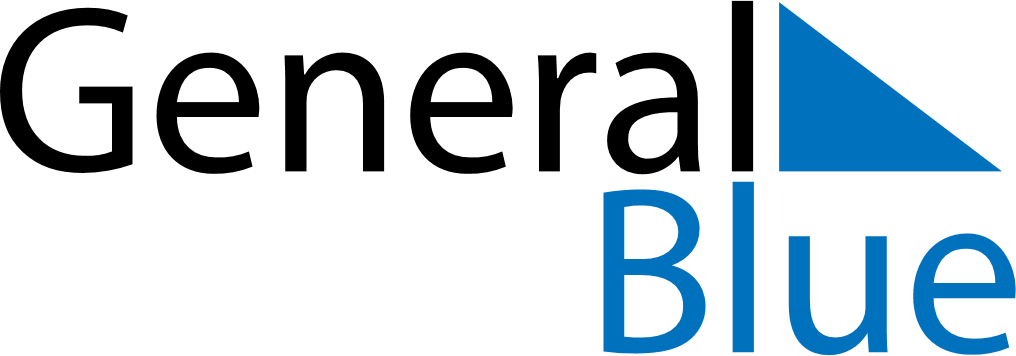 Q4 2023 CalendarUnited Arab EmiratesQ4 2023 CalendarUnited Arab EmiratesQ4 2023 CalendarUnited Arab EmiratesQ4 2023 CalendarUnited Arab EmiratesQ4 2023 CalendarUnited Arab EmiratesQ4 2023 CalendarUnited Arab EmiratesQ4 2023 CalendarUnited Arab EmiratesOctober 2023October 2023October 2023October 2023October 2023October 2023October 2023October 2023October 2023SUNMONMONTUEWEDTHUFRISAT1223456789910111213141516161718192021222323242526272829303031November 2023November 2023November 2023November 2023November 2023November 2023November 2023November 2023November 2023SUNMONMONTUEWEDTHUFRISAT1234566789101112131314151617181920202122232425262727282930December 2023December 2023December 2023December 2023December 2023December 2023December 2023December 2023December 2023SUNMONMONTUEWEDTHUFRISAT123445678910111112131415161718181920212223242525262728293031Dec 2: National Day